ГЕНЕРАЛЬНАЯ ПРОКУРАТУРА РОССИЙСКОЙ ФЕДЕРАЦИИ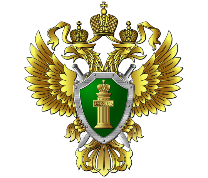 ВОЛЖСКАЯ МЕЖРЕГИОАНЛЬНАЯ ПРИРОДООХРАННАЯ ПРОКУРАТУРАЧЕРЕПОВЕЦКАЯ МЕЖРАЙОННАЯ ПРИРОДООХРАННАЯ ПРОКУРАТУРА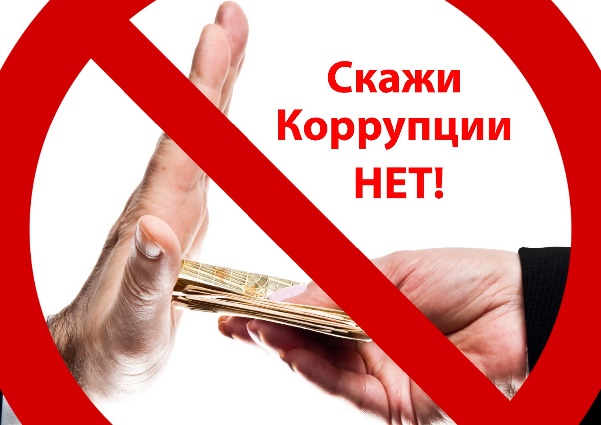 Ответственность работодателей при заключении трудового договора и гражданско-правового договора с бывшими государственными и муниципальными служащимиПравовую основу противодействия коррупции составляют Конституция Российской Федерации, федеральные конституционные законы, общепризнанные принципы и нормы международного права и международные договоры Российской Федерации, а также Федеральный закон от 25.12.2008 № 273-ФЗ «О противодействии коррупции».Организации должны учитывать положения статьи 12 названного Федерального закона, устанавливающие ограничения для гражданина, замещавшего должность государственной или муниципальной службы, при заключении им трудового договора или гражданско-правового договора на выполнение работ (оказание услуг).Работодатель при заключении таких договоров с гражданином, замещавшим должности государственной или муниципальной службы, перечень которых устанавливается нормативными правовыми актами Российской Федерации, в течение двух лет после его увольнения с государственной или муниципальной службы обязан в десятидневный срок сообщать о заключении такого договора представителю нанимателя (работодателю) государственного или муниципального служащего по последнему месту его службы.Порядок представления работодателями указанной информации установлен постановлением Правительства Российской Федерации от 21.01.2015 № 29.В случае нарушения предоставления такой информации предусмотрена административная ответственность по ст. 19.29 Кодекса Российской Федерации об административных правонарушениях.Санкция данной статьи предусматривает штраф для юридических лиц предусматривает штраф в размере от 100 000 до 500 000 рублей.О нарушениях прав предпринимателей и фактах коррупции можно сообщить в Череповецкую межрайонную природоохранную прокуратуру по адресу: Вологодская область, город Череповец, улица Сталеваров, дом 42,                      I этаж, а также в электронной форме через Единый портал прокуратуры Российской Федерации (epp.genproc.gov.ru) либо через Единый портал государственных и муниципальных услуг (www.gosuslugi.ru).